Tisková zprávaSLAVONICE FEST 2018  

Hippie pocta Miloši Formanovi a předpremiéra filmu TOMAN Ondřeje Trojana.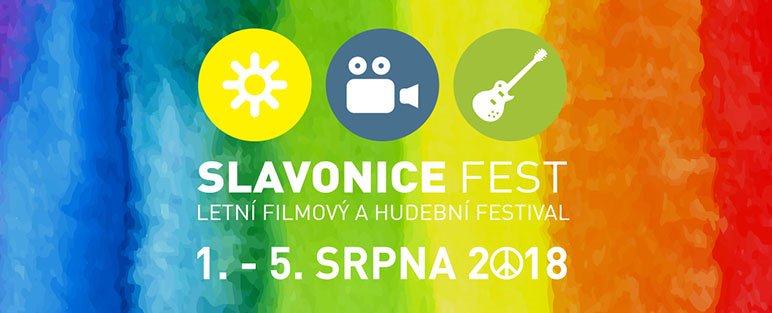 Letní filmový a hudební festival SLAVONICE FEST se koná 1. – 5. srpna v renesančních Slavonicích už popáté a ani v letošním roce žádné škatulky nečekejte. Naopak. Diváky čekají zajímavé filmy a hudba napříč žánry i generacemi, jejichž výběr spojuje osoba hlavního dramaturga, zakladatele a organizátora festivalu, producenta a režiséra Ondřeje Trojana. „ Grantové komise nám vyčítají, že nejsme „vyhranění“, neví, do jaké škatulky Slavonice Fest zařadit. Naopak diváci jsou z pestrého programu nadšení. Od dvou tisíc v prvním roce jich loňským ročníkem prošlo už přes 12 tisíc a zájem stále stoupá,“ říká Trojan o festivalu, jehož největším problémem je paradoxně to, čím je tak přitažlivý – renesanční Slavonice jsou malé město s okouzlující historií a prázdninovou atmosférou, ale také nedostatkem ubytovacích kapacit. „Už teď jsou Slavonice na festival skoro obsazené. Jsou to nervy, ale dopadne to stejně jako loni. I letos se do Slavonic všichni vejdeme,“ věří organizátoři.Letošní Slavonice Fest zahájí ve středu 1. srpna v letním kině Cinestar na slavonickém náměstí projekce legendárního muzikálu Vlasy.“Celý večer chceme pojmout jako poctu nedávno zesnulému režiséru Miloši Formanovi a svobodě, kterou pro nás svým dílem i životem reprezentuje, “ říká Trojan a dodává: “ Plánujeme zahájení jako velký letní hippie mejdan, samozřejmě v dobovém oblečení, který bude po projekci pokračovat koncertem Tonyi Graves ve slavonickém Kulturáku.“ Odpoledne proběhnou i vernisáže dvou letošních výstav, výstavy „Mezi - obrazy“ archivu kameramana Jaroslava Kučery v rakouském Fratres a výstavy sochařů Stefana Milkova a Martina Ceplechy v Maříži.Diváci Slavonice Festu budou také úplně prvními, kteří uvidí ve čtvrtek 2. srpna v exkluzivní předpremiéře nový film Ondřeje Trojana TOMAN. Neuvěřitelný, ale pravdivý příběh tajemné a rozporuplné osoby šéfa naší zahraniční rozvědky, který významně ovlivnil poválečné dějiny, a přesto se o něm dodnes mnoho neví, přijede uvést představitel hlavní role, herec Jiří Macháček a další hosté. TOMAN jde do kin 4. října.FILMOVÝ PROGRAMFestival má v programu na 65 filmů z celého světa promítaných v sedmi klimatizovaných sálech a rozdělených do 5 už tradičních soutěžních sekcí:  Český film (Odborný dohled nad výkladem snu, r. Pavel Göbl, předpremiéra, dokumenty Švéd v žigulíku, r. Petr Horký a Archa světel a stínů, r. Jan Svatoš, Milada, r. David Mrnka, Hmyz, r. Jan Švankmajer, Tlumočník, r. Martin Šulík, Hastrman, r. Ondřej Havelka, 8 hlav šílenství, r. Marta Nováková, Úsměvy smutných mužů, r. Dan Svátek a další), Světový film (Dej mi své jméno, Doma je tady, Happy End, Kupředu levá, Foxtrot, Naprostí cizince, Neznámý voják, Odnikud, Janička, Psí ostrov, Rodinky Belierových, Wind River, Sweet Country, The Florida Project, Tiché místo, dokumenty z festivalu Jeden svět: Město duchů, O otcích a synech, Sestřenice a další), Výběr sochaře Jaroslava Róny (Do morku kosti, O koních a lidech, Rychlý běžec, Tohle je náš svět, Vážený občan), sekci HBO (Příběh, Paterno, Život a smrt Petera Sellerse a další) a letošní národní sekcí je Britský film (Tři billboardy kousek za Ebbingem, Wind River, Ztratili jsme Stalina, Kes, Rocky Horror Picture Show, Brazil). Vedle toho Slavonice Fest představí i tvorbu České televize, ve které promítne jako  Work in progress první dva díly připravovaného seriálu Jana Prušinovského podle scénáře Petra Kolečka MOST! a dokumenty Český žurnál: Hranice práce režisérky Apoleny Rychlíkové a Nerodič režisérky Jany Počtové. Letní kino Cinestar na náměstí uvede každý večer pohodové filmy pod širým nebem (Vlasy, Já, Tonya, Prezident Blaník, Zahradnictví: Nápadník, Tátova volha). V programu má festival i soutěž studentských filmů, jejíhož vítěze vybere už počtvrté odborná porota. O hlavní ceně Slavonice Festu pro nejlepší film rozhodnou tradičně sami diváci.HUDEBNÍ PROGRAMLetošních 12 koncertů, 4 velké na Kulturák stage a 8 ve Stodole Maříž odehrají Tonya Graves, Zrní, Tři sestry, Aneta Langerová, Chris Beer, Lenka Nová a Petr Malásek, Circus Ponorka, Kieslowski, Kalle, Sudy potu, Annabelle Fárová a Monika Načeva s Michalem Pavlíčkem. Taneční párty pak DJ Dr. Peterka, DJ James Wing, DJ Evryday a DJ Robot.UMĚNÍ A CHARITA NA SLAVONICE FESTUKaždoročně se velkému zájmu těší i doprovodný program, ať už dětské projekce, nebo výstavy umění, kterých Slavonice Fest nabídne letos rekordní počet. V rámci projektu Slavonice Fest bez hranic, který se koná za podpory Evropského fondu pro regionální rozvoj INTERREG Rakousko - Česká republika, proběhne na rakouské straně hranice ve Fratres výstava Mezi - obrazy z archivu kameramana Jaroslava Kučery (více o výstavě níže). V kostelíku v Maříži bude letos vystavovat sochař a výtvarník Stefan Milkov a v přilehlé zahradě se o nové objekty rozroste i stálá expozice sochaře Martina Ceplechy. Další dvě výstavy čekají diváky i ve Slavonicích ve Spolkovém domě a Festivalovém centru, kde bude výstava České ceny za architekturu. Slavonice Fest také spolu s diváky podpoří místní charitativní bazárek Kapička a jeho prostřednictvím malé pacienty, kteří bojují s leukemií a organizaci Pink Bubble, která pomáhá onkologickým pacientům na hranici dospělosti.Znělku festivalu vytvořil už popáté přední filmový střihač Vladimír Barák, namluvil ji Jiří Macháček.Web (program, vstupenky, informace) : www.slavonicefest.cz
Festivalová znělka:  https://youtu.be/I7ObRnEdKyg
Tiskové informace a plakát: http://slavonicefest.cz/press/

Informace k filmu TOMAN https://www.tha.cz/pro-media/toman.html
TOMAN - krátká video upoutávka https://youtu.be/iZ_zwvce51Y

Kontakt: Barbara Trojanová, press@slavonicefest.cz, Tel.: +420 777 86 11 14
SLAVONICE FEST bez hranic                                                                                                                                     
Slavonice Fest bez hranic má jako součást programu festivalu Slavonice Fest 2018 za cíl propojit a posílit fungující spojení české a rakouské kulturní obce v příhraniční oblasti. Přirozeně tak uprostřed léta spojujeme kulturní aktivity organizované mezi Spolkovým domem ve Slavonicích, Zukunftsraum Thayaland a Kulturbrücke a Museum Humanum ve Fratres.VÝSTAVA MEZI - OBRAZY, ARCHIV KAMERAMANA JAROSLAVA KUČERYVernisáž proběhne 1. 8. v 16:30 v Kulturbrücke Fratres.Kameraman Jaroslav Kučera neodmyslitelně patří mezi nejvýznamnější tvůrce československé kinematografie druhé poloviny dvacátého století. Je znám jako progresivní kameraman, který určil vizuální podobu řady českých filmů (mj. Démanty noci, Sedmikrásky, Ovoce stromů rajských jíme, Všichni dobří rodáci nebo Adéla ještě nevečeřela), zahraničních produkcí (Mozartova cesta do Prahy, Romeo a Julie na vsi) a představení v Laterně Magice (např. Odysseus), a jako režisér dokumentárního snímku Pražský hrad – přičemž jeho tvorba je mnohem pestřejší.Pro Jaroslava Kučeru bylo klíčové zejména vyjadřování se obrazem, práce s barvou, stíny, světlem a kompozicí (často po vzoru význačných mistrů výtvarného umění; mezi nejznámější patří inspirace Hieronymem Boschem při promýšlení výtvarné koncepce filmu Ovoce stromů rajských jíme). Výstava se nepokouší být monografickou v pravém slova smyslu. Jejím cílem není představit ukázky ze známých Kučerových snímků, přemístit film do galerie a poukázat na jeho obrazové kvality (což zůstane pouze v rovině doprovodného programu). Hlavním impulsem se naopak stává nikdy nezveřejněná pozůstalost kameramana, která obsahuje obrazy, koláže, rodinné filmy, denní práce, zkušební záběry a jiné filmové materiály na 16 mm a 35 mm pásu, zejména pak fotografie, negativy a diapozitivy.Kučera svůj archiv fotografií vytvářel celý život, přičemž pro něj nebylo ani tak podstatné, aby výsledná fotografie byla skutečným artefaktem, ale šlo mu zejména o zachycení pohledu, archivaci „skutečnosti“, ale nikoli v jejím historickém rozměru, ale zejména její atmosféry, světelnosti, prostorových proporcí a barevných odstínů a kontrastů. 
Výstavu uvede dcera kameramana Jaroslava Kučery, výtvarnice Tereza Kučerová. Kurátorkou výstavy je Kateřina Svatoňová, architektem Zbyňek Baladrán. Výstavu zapůjčil Dům umění města Brna.Výstava MEZI - OBRAZY se uskuteční na rakouské straně hranice, ve vesnici Fratres v prostorách Kulturbrücke, instituce, kterou zde založil před 20 lety  spolu s Museum Humanum Peter Coreth. Kulturbrücke je jedinečnou kulturní dílnou, explozí diskuzí, kulturním prolínáním, intelektuálním kvasem…  V létě se zde odehrávají přednášky, koncerty, literární čtení, výstavy, diskuse. Ve Fratres se setkávají intelektuálové, umělci, politici, kardinálové-mezi mnohými, kteří zde vystavovali, přednášeli, předčítali či koncertovali, byli prezident Václav Havel, kardinál Franz König, spisovatel Jiří Grůša, spisovatel Pavel Kohout, spisovatelka Eva Kantůrková, sochař Olbram Zoubek, výtvarník Ivan Ouhel, sochařka Isabela Fárová, Oskarový režisér Michael Haneke, sochař Franz Ölzant, spisovatel Roland Girtler a další. FILMOVÝ PROGRAMV rámci Slavonice Festu bez hranic uvidí diváci ve spojení s výstavou MEZI - OBRAZY  archivu kameramana Jaroslava Kučery slavný film Juraje Herze Morgiana s Ivou Janžurovou v hlavní dvojroli, jehož kameramanem byl právě Kučera. Rakouskou kinematografii reprezentuje v programu festivalu film oscarového režiséra Michaela Hanekeho Happy End. Česko-rakouská filmová spolupráce je zastoupena koprodukčními snímky Doma je tady a novinkou Tlumočník režiséra Martina Šulíka, který do hlavních rolí obsadil dvě mimořádné osobnost filmové branže z obou stran hranice  – rakouského herce Petera Simonischeka a českého režiséra Jiřího Menzela. HUDEBNÍ PROGRAMV rámci Slavonice Festu bez hranic jsme letos připravili tradiční hudební program ve Stodole Maříž. 8 koncertů, které proběhnou v Maříži, vesnici těsně u česko-rakouské hranice, přivítá diváky z obou jejích stran. Koncerty začínají vždy v 15 hodin. 2. 8. vystoupí Chris Beer, Lenka Nová & Petr Malásek, 3. 8. Circus Ponorka, Kieslowski, 4. 8. Sudy Potu, Kalle, 5. 8. Annabelle Fárová, Michal Pavlíček & Monika Načeva.  
Projekt Slavonice Fest bez hranic 2018 se koná ve spolupráci se Slavonickou renesanční, o.p.s. a za podpory Evropského fondu pro regionální rozvoj INTERREG Rakousko - Česká republika.       